Kultūros paveldo objekto būklės tikrinimo taisyklių priedas Kauno miesto savivaldybės administracijos Kultūros paveldo skyrius(dokumento sudarytojo pavadinimas)KULTŪROS PAVELDO OBJEKTO BŪKLĖS PATIKRINIMO AKTAS2015-05-29 Nr. 55-16-26 (data)		Kaunas(užpildymo vieta). . Pavadinimas Sandėlis26564. Ankstesnio būklės patikrinimo akto data ir numeris -                                      ________________________. . Kultūros paveldo objekto fizinės būklės pokytis * - Pažymėti - V.5 – būklė labai pagerėjo - objektas restauruotas, pritaikytas ar atkurtas, aplinka sutvarkyta, nuolat prižiūrima, vizualinės taršos šaltinių nėra;4 – būklė gerėja - objektas yra naudojamas ir valdytojas nuolat vykdo priežiūros darbus, laiku šalinami atsiradę defektai, objekte atlikti/atliekami remonto, konservavimo darbai arba objekte atliekami restauravimo, pritaikymo ar atkūrimo darbai, aplinka tvarkoma, nuolat prižiūrima, vizualinės taršos šaltinių nėra arba imamasi priemonių juos panaikinti;3 – būklė nepakito - objektas yra naudojamas ir valdytojas nuolat vykdo priežiūros darbus, objektas nenaudojamas, bet jame atliekami/atlikti tyrimai, avarijos grėsmės pašalinimo, apsaugos techninių priemonių įrengimo ar kiti neatidėliotini saugojimo darbai, objektas užkonservuotas, imamasi priemonių apsaugoti objektą nuo neigiamo aplinkos poveikio, aplinka tvarkoma nereguliariai, yra vizualinės taršos šaltinių, dėl kurių panaikinimo nesiimta jokių priemonių;2 – būklė blogėja - objektas nenaudojamas/naudojamas ir nyksta dėl valdytojo nevykdomos ar nepakankamos priežiūros, buvo apardytas stichinių nelaimių ar neteisėta veikla, sunyko ar buvo apardyta iki 50% objekto, aplinka netvarkoma, yra vizualinės taršos šaltinių, dėl kurių panaikinimo nesiimta jokių priemonių, ar tokių šaltinių daugėja;1 – būklė labai pablogėjo - objektas sunyko, buvo sunaikintas stichinių nelaimių ar neteisėta veikla, sunyko ar buvo sunaikinta daugiau kaip 50% objekto, aplinka apleista, netvarkoma, daugėja vizualinės taršos šaltinių, ir dėl to nesiimama jokių priemonių.. Kultūros paveldo objekto (statinio) dalių fizinės būklės pokytis**** - 9 p. pildomas tik kultūros paveldo statiniams. Vertinant kultūros paveldo statinio bendrą būklės pokytį 8 p., išvedamas vidurkis iš visų tokio statinio dalių fizinės būklės pokyčio vertinimo balų, pažymėtų 9 p. . Išvados apie kultūros paveldo objekto fizinės būklės pokytį Objektas sovietmečiu rekonstruotas į dirbtuvių pastatą, prijungiant priestatą. Ant sandėlio stogo auga savaiminiai želdiniai.___________________ _______________________________________________________________________________________. Kultūros paveldo objekto aplinkos būklės pokytis******- Pažymėti - V.. Išvados apie kultūros paveldo objekto aplinkos būklės pokytį Aplinka nepakitusi.___________________________________________________________________________________________________________________________________________________________________________________________________________________________________________________________________________________________________________________________________________________PRIDEDAMA:. Fotofiksacija (F-1) Tūrinė erdvinė kompozicija iš PR pusės [2015-05-21]; (F-2) Tūrinė erdvinė kompozicija iš PV pusės [2015-05-21], 1 lapas._____________________________________________. Kiti dokumentai Nekilnojamojo turto registro išrašo kopija, 2 lap._______________________________________________________________________________________________________________________________________________________________________________________________________________________________ ,   __5____  lapų.Kultūros paveldo skyriaus vyriausiasis specialistas       ____________	                  Saulius Rimas(aktą įforminusio asmens pareigų pavadinimas)                                          (parašas)                                             (vardas ir pavardė)5 – būklė labai pagerėjo4 – būklė gerėja3 – būklė nepakito2 – būklė blogėja1 – būklė labai pablogėjo1. Kultūros paveldo objekto fizinės būklės pokyčio įvertinimas*V5 – būklė labai pagerėjo4 – būklė gerėja3 – būklė nepakito2 – būklė blogėja1 – būklė labai pablogėjo1. Pamatai ir nuogrindos -2. Sienų konstrukcijos-3. Sienų apdaila-4. Stogo danga-5. Stogo konstrukcijos-6. Langai -7. Durys -8. Puošyba (jei yra)-5 – būklė labai pagerėjo4 – būklė gerėja3 – būklė nepakito2 – būklė blogėja1 – būklė labai pablogėjoV  Kultūros vertybės kodas:26564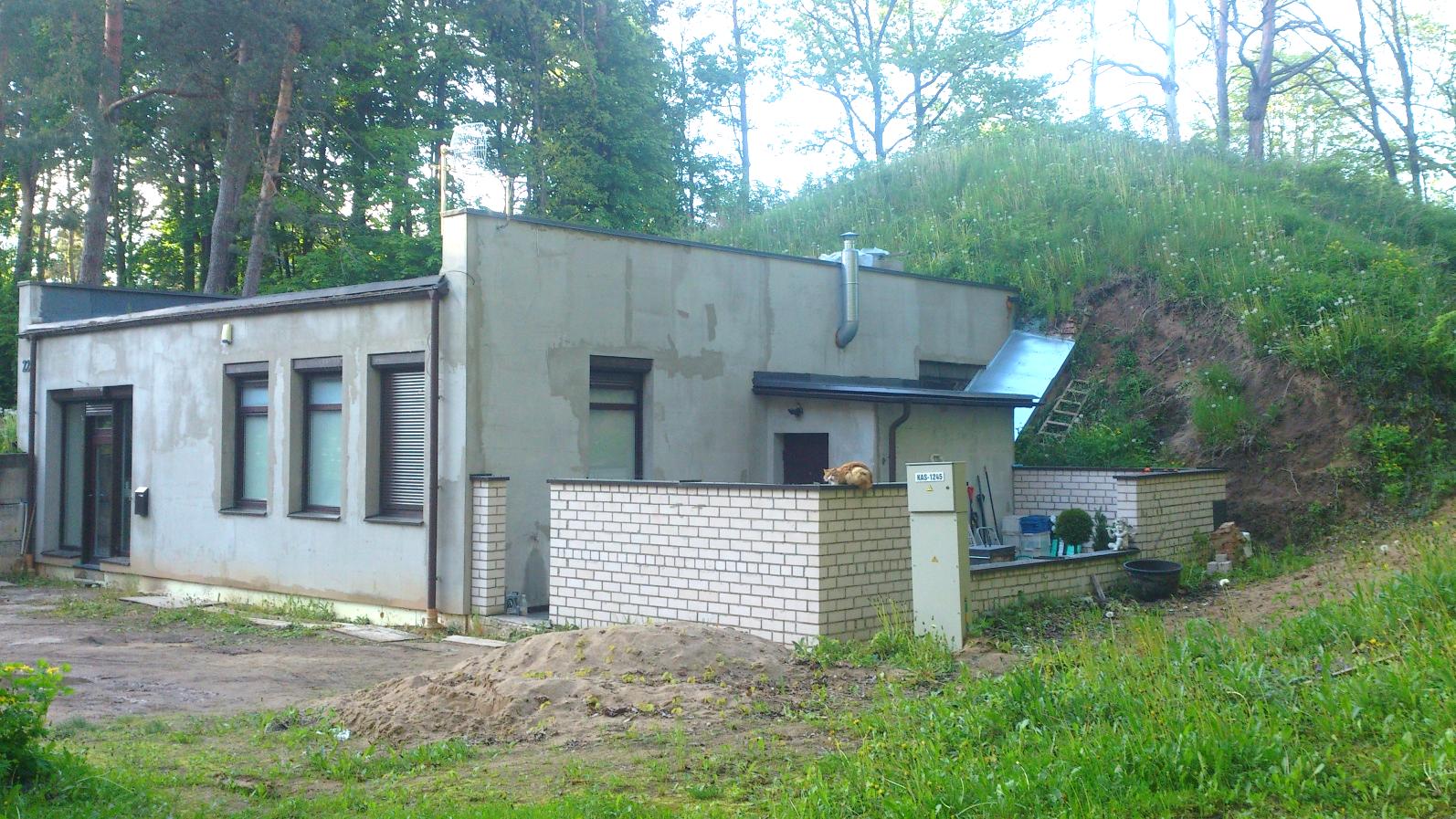 Nr.11PavadinimasTūrinė erdvinė kompozicija iš PR pusės Tūrinė erdvinė kompozicija iš PR pusės Tūrinė erdvinė kompozicija iš PR pusės FotografavoFotografavoData2015-05-21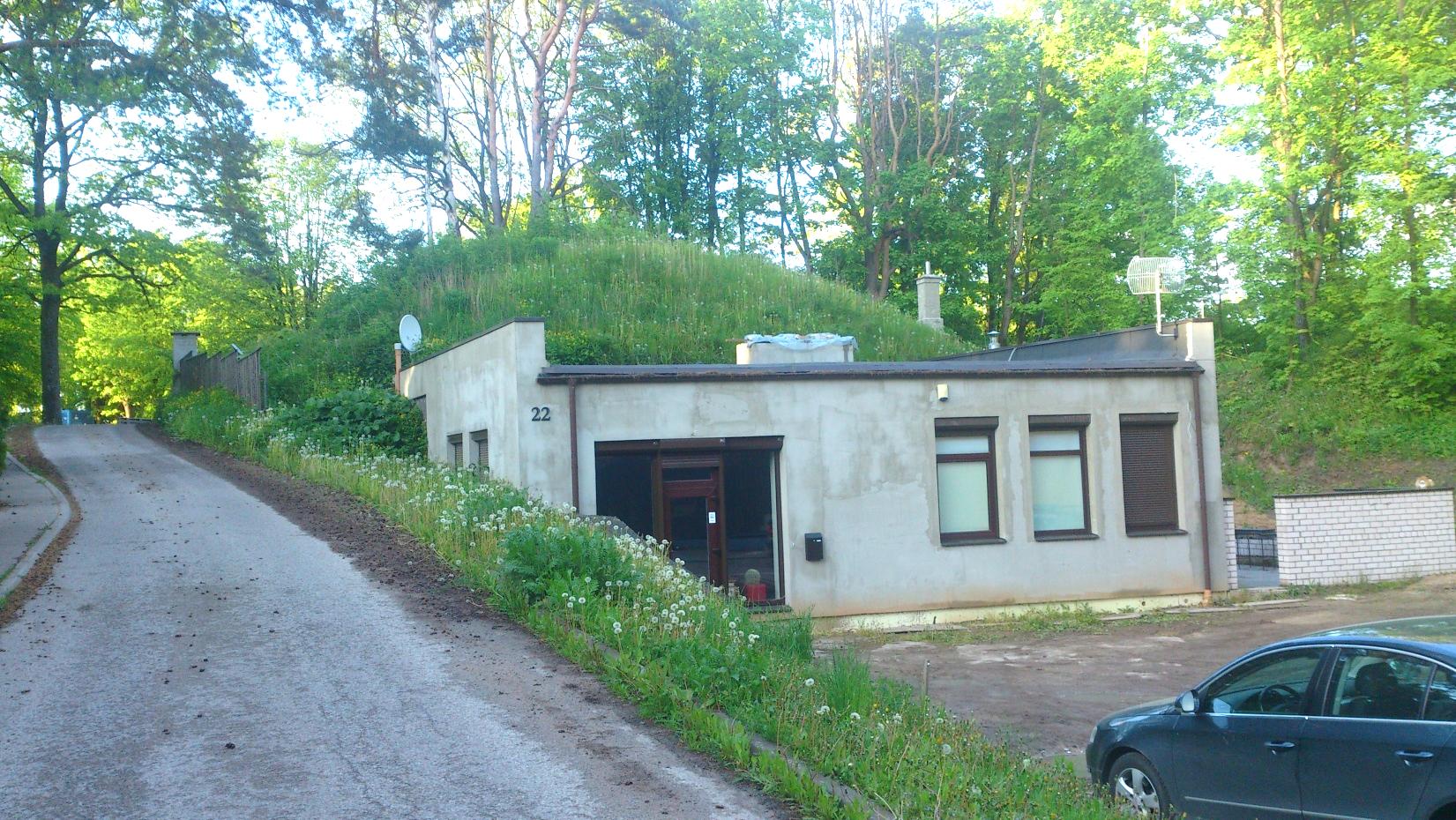 Nr.22PavadinimasTūrinė erdvinė kompozicija iš PV pusės Tūrinė erdvinė kompozicija iš PV pusės Tūrinė erdvinė kompozicija iš PV pusės FotografavoFotografavoData2015-05-21